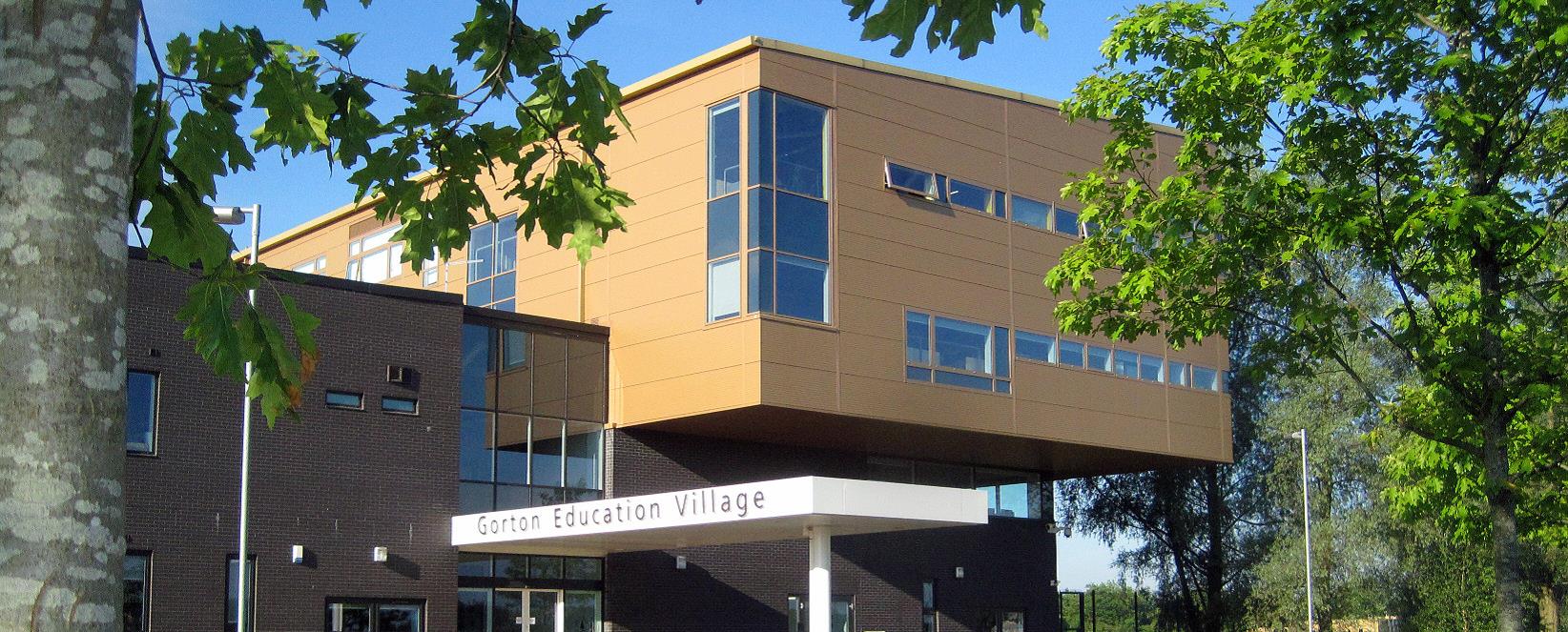 Cedar Mount AcademyGorton Education Village, 50 Wembley Road, Gorton, Manchester, M18 7DT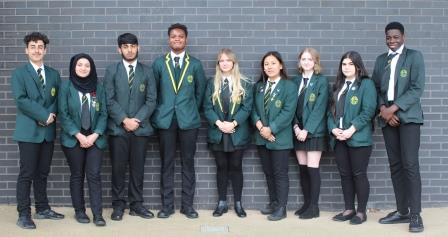 This information pack has been designed to provide you with further information on Bright Futures Educational Trust, Cedar Mount Academy and the role of Teacher of Modern Language at this academy.  If having read the information and you want to apply, please:Complete the application form, with a covering letter (no more than two sides of A4 please)  Email the application form and letter to vacancies@cma.bfet.uk, or post it to be received by Tuesday 4th May 2021. Closing Date: Tuesday 4th May 2021. (12 noon)Start Date:  September 2021Selection process:  we will advise shortlisted candidates of the selection date as soon as we possibly can following shortlisting.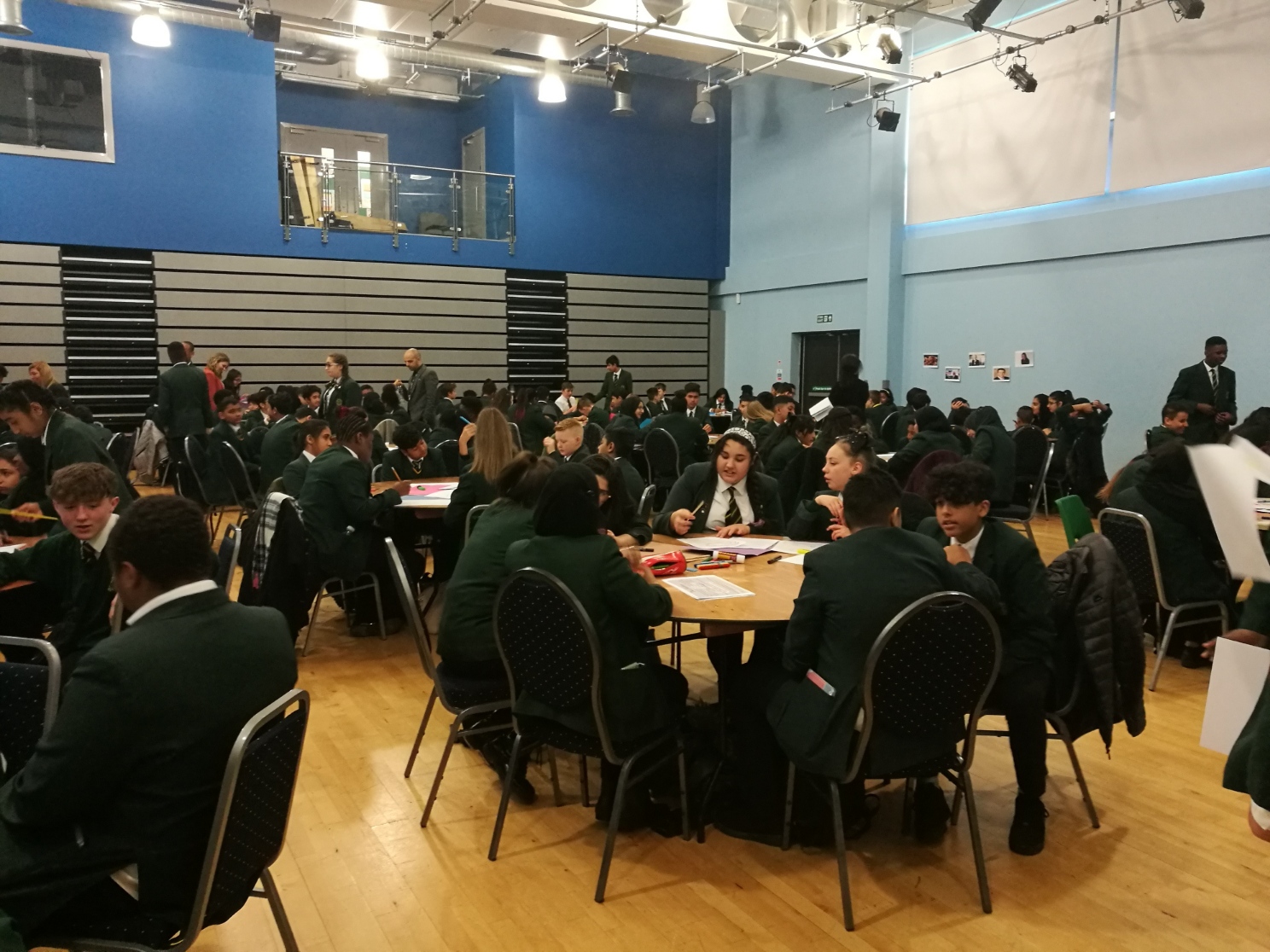 Bright Futures Educational TrustThe best for everyone, the best from everyoneBright Futures Educational Trust (BFET) was established in 2011 and comprises 7 schools in the Great Manchester and Blackpool areas, a teaching school (Alliance for Learning), Maths Hub and School Centred Initial Teacher Training and the central head office team.Our schools are their own entities and form one organisation and one employer, BFET.  The BFET Board of Trustees maintains strategic oversight of the Trust and delegates some of its responsibilities to the Executive team, Principals and local governing bodies.  We place a high value on integrity and probity and take seriously our accountabilities for making the best use of public money. How decisions are made is described in our delegation framework.  You can find out more about the Trustees and the Executive Board on our website: http://bfet.co.uk/about-us/Collaboration and strong relationships form one of the ‘commitments’ in our Strategy and all components of the BFET family work closely together.  Our Strategy was developed collaboratively and is contained in this pack for your reference. We are in the process of engaging with all staff across the trust in reviewing this work. The Alliance for Learning is our Teaching School and partners with many schools across the North West, including our own.  The Teaching School includes a maths hub, a SCITT, a broad range of professional learning and wider network opportunities. Please see the website for more details http://allianceforlearning.co.uk/about-us/welcome-director-of-teaching-school-and-partnerships/The head office team, comprises the Executive team: John Stephens, CEO; Edward Vitalis, Finance Director; Gary Handforth, Director of Education; Lisa Fathers, Director of Teaching School and Partnerships and Lynette Beckett, Director of HR & Strategy.  The focus of all of these roles is to work with schools, providing high quality and timely guidance, challenge and support to our schools.  The finance operations of all our schools are centralised in two hubs, reporting to the Finance Director. Similarly, HR support is overseen by our HR Director. There is an HR Adviser based at Cedar Mount, reporting directly to the HR Director.BRIGHT FUTURES EDUCATIONAL TRUST STRATEGYCedar Mount opened in 2000 as a replacement for Spurley Hey High School and moved to the current site (a new building as part of the Gorton Education Village) in 2008. It is co-located and works well with Melland High School, an outstanding special school also within the Bright Futures Educational Trust. 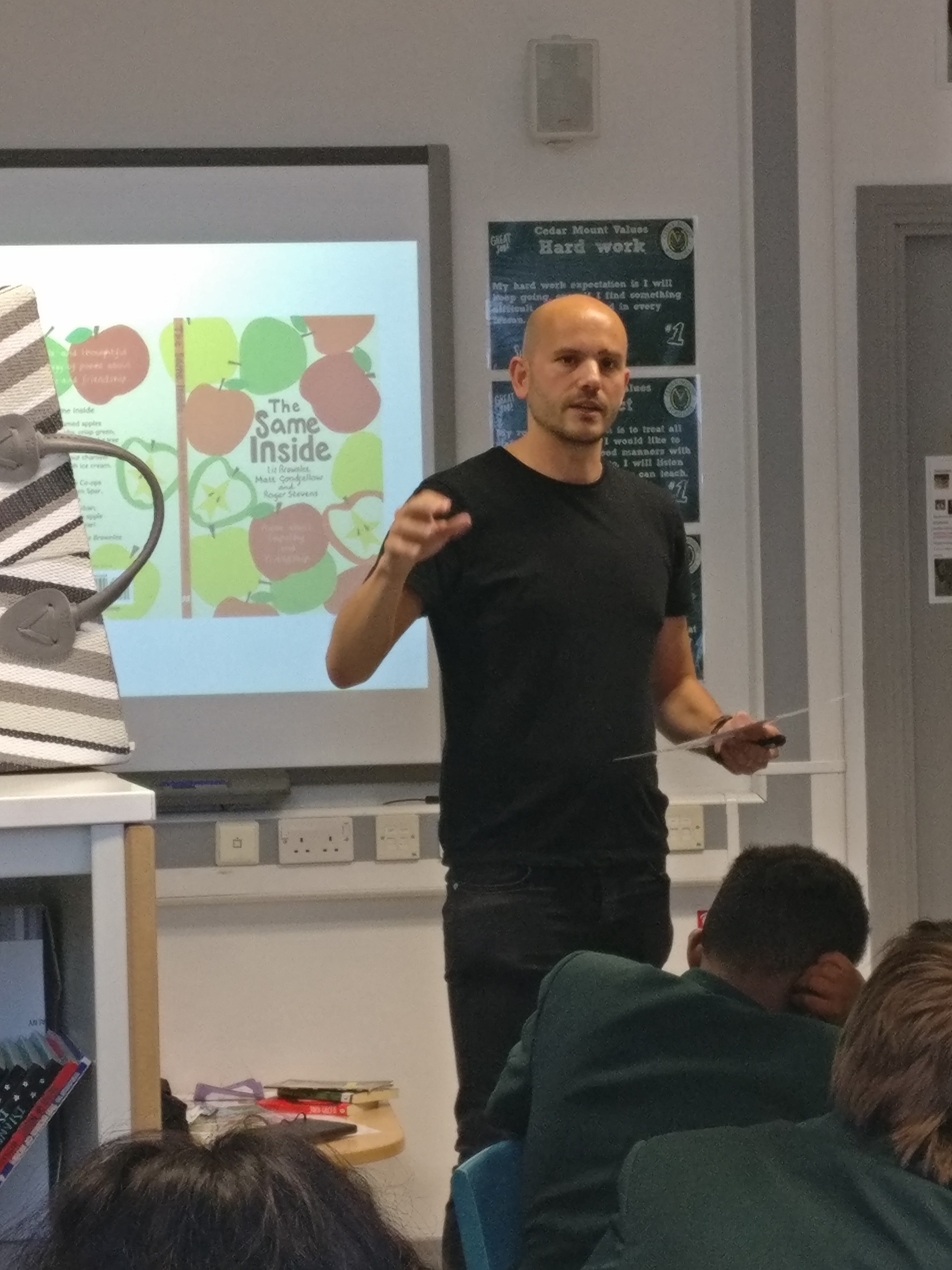 Cedar Mount has a Published Admission Number of 180 per year group and therefore should have 900 on roll.  When the new building opened the school was full but there was a decline across a number of years due to poor exam results and Ofsted outcomes, and the school had 620 on roll in 2016.  The school was placed in Special Measures in April 2015 but, after a change of leadership in 2016, standards and pupil numbers began to rise and the school was judged RI in July 2017.  Our latest Ofsted inspection was January 2020 and was judged RI overall but good for both personal development and leadership and management, saying, “Cedar Mount Academy is improving strongly. Leaders have a clear and ambitious strategy which has pupils’ best interests at its heart” and “some of the improvements that leaders have put in place have made a real difference to the quality of pupils’ education.”Exam results and progress have improved and are expected to do so again in 2019. The number on roll currently stands at 862 and we expect it to reach 900 for the first time in 10 years in 2020.Cedar Mount is situated in South Gorton, the 5th most deprived ward in the country according to the latest set of figures. The Pupil Premium percentage stands at 38% currently but this does not reflect the actual situation, due to high numbers of international new arrivals and families not registering for FSM. 64% of the school population speaks English as an additional language with 46 different home languages being spoken. There has been a significant shift in the school population in recent years with EAL numbers rising by over 20 percentage points since 2014. The last 2 years have seen real progress at Cedar Mount and it now needs to be built on and sustained for the students to get the education that they deserve. Students now have much more success in sports (we are City Champions in a range of events), public speaking (we were the top ranked school in the country for Debate Mate in 2018-19), drama (students have taken part in a range of performances within Manchester) and much more.  Students are also able to take part in far more trips, visits and residential oportunities than previously, which is enabling them to improve their knowledge and confidence in a range of areas. Attendance has improved by nearly 2% since 2016 but is still below the national expectation at 93.9%. Behaviour has also shown great progress with fixed term and permanent exclusions reducing significantly; the school is a cohesive community. 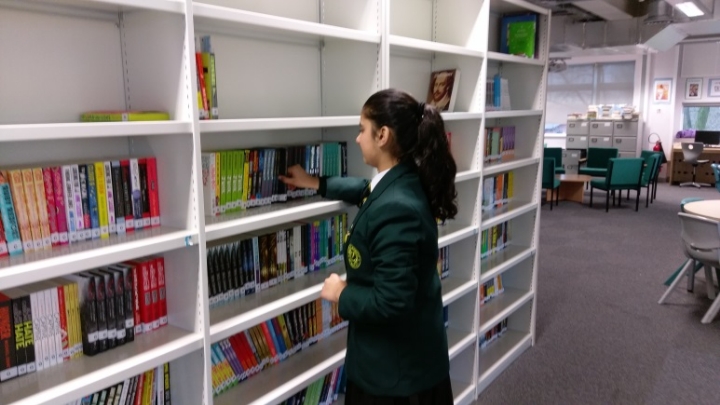 Mainstream SchoolPhase: 				SecondaryFunding status:		Public - AcademyGender: 			MixedReligion:			MixedAge Range: 			11 - 16 yearsNo of students on roll:	862 PAN:				900SEN Students:			14.6%EAL Students:			64%Address: 			Gorton Education Village, 50 Wembley Road, Gorton, Greater Manchester.M18 7DTTelephone: 			+44 161 248 7009http://www.cedarmount.manchester.sch.ukCedar Mount Academy is located within Gorton Educational Village in Gorton, East Manchester and shares the campus with two of our partner schools in the Trust; Melland High School, a Special Educational Needs school for 11-19 years and Rushbrook Primary Academy.  CEDAR MOUNT ACADEMYSubject TeacherMPS (Conditions of service as defined in the current Schoolteachers’ Pay and Conditions Document)  The Subject teacher will be a successful and experienced teacher, who is able to enthuse, motivate and inspire children, generating a love for learning.  The successful candidate will have demonstrated excellent leadership, management and communication skills in his/her present role. Good teamwork, high standards and a capacity for hard work will have been at the core of his/her success. S/he will be a creative thinker with an ability and determination to secure high-quality outcomes for all students.As CMA is a member of the BFET, it is expected that all members of the Senior Leadership Team will also, where appropriate, contribute to the work of the Trust and the schools within the Trust.Job PurposeUnder the reasonable direction of the Principal, carry out the professional duties of a school teacher as defined in the school teachers pay and conditions of service and national professional standards.Implement and deliver an appropriately broad, balanced, relevant and differentiated curriculum for studentsFacilitate and encourage a learning experience which provides students with the opportunity to realise their full potential and secure good progress and attainment.Monitor and support the overall progress and development of students as a form tutorTeaching, Learning and OutcomesSet high expectations that inspire, motivate and challenge students.Teach students according to their educational needs, including the setting and marking of work to be carried out by students in the Academy and elsewhere.Ensure all lessons prepared and delivered in accordance with the Academy teaching and learning policy and are personalised and differentiated to take into account student needs and prior attainment.  These needs include SEND, EAL and gifted and talented students.Ensure all lessons prepared and delivered are suitable to secure expected or better progress by all students.Ensure feedback and marking provided to students, in both written and verbal form, supports students better understanding of their achievement to date and what is needed to progress further.Assess record and report on the attendance, progress, development and attainment of students and keep such records as required.In line with Academy policy report, evaluate and analyse student progress towards targets to identify individual and groups of underperforming students Work with the Head of Subject to implement strategies to address the underperformance of individual and groups of studentsEnsure that literacy, numeracy and other Academy curricular initiatives are reflected in the learning experience for all students taught.In line with Academy policy maintain high standards of behaviour both within the classroom and the subject area to facilitate high standards of teaching and learning.Encourage and maintain high standards of attendance, punctuality and work by studentsActively engage in subject/Academy quality assurance processes in line with subject/Academy policy including lesson observations and work scrutiny.Make use of formative and summative assessment to secure students’ progress Undertake assessment of students requested by external examination bodies, subject and Academy proceduresCreate and maintain an engaging,  exciting and orderly learning environmentEnsure the effective deployment of additional support staff within the classroomAssist in the development of appropriate schemes of work and resources for the subject areaMaintain accurate records of student progress and assessments and  attendance registersOther Responsibilities of a Subject TeacherTo work professionally and effectively as part of a subject and wider Academy staff team.To be a positive professional role model for all students.Treat all students with dignity, building relationships rooted in mutual respect, and at all times observing proper boundaries appropriate to a teacher’s professional position Have regard for, and promote the need to, safeguard students’ well-being, in accordance with statutory provisions and Academy policy.To be a form tutor to an assigned group of students and carry out that role in line with Academy policy.To carry out supervision duties as directed in the Academy duty rotaTo contribute to regular reports to parents on the progress, attainment and development of students taught. Continue own professional development in relevant areas including subject knowledge and teaching/learning methodology.Engage actively in the Academy performance management process.Engage actively in the Academy CPD program to develop skills and improve practice.Take part, as  may be required, in the review, development and management of activities relating to the curriculum,  organisation and pastoral functions of the AcademyCommunicate effectively with parents and carers.Be familiar with, and follow, all Academy policy and practice to ensure a consistent high standard approach to all aspects of the Academy.Contribute to the preparation of subject improvement plans, policy and practice as part of the subject team.Play a full part in the life of the Academy, to support its distinctive mission and ethos.Attend Academy events and activities as directed by the PrincipalThe duties of this post may vary from time to time without changing the general character of the post of level of responsibility entailed.CommitmentsAn environment where our people are valuedEnsuring departmental staff training, learning and subject knowledge development is targeted to needs and measured to ensure that it positively impacts on standardsImplementing the trust’s people policies to ensure that people are recruited, managed, supported and developed appropriately and in accordance with our values and commitmentsDeveloping and maintain a culture of high expectations for self and otherOpen and transparent verbal and written communication strategies are implemented with staff, pupils, parents/carers and the local community, as appropriate.Financial viabilityContribute to the monitoring of school budgets in areas of responsibility, for approval by the Principal, which enable robust teaching and learning and value for moneyRobust governance and systems and processesProvide transparent and thorough materials and updates to the Principal, and where necessary the local governing body, in order for them to challenge and hold the school to account and/or to make decisionsLead on the establishment of robust systems and processes across areas of responsibility in the academy, ensuring that the impact can always be measuredCommunityBe a visible presence for pupils, parents and the local community and sustain effective and positive relationshipsTake assemblies and participate in break, lunchtime, before and after hours’ supervision.Contribute to support programmes for students and staff that may, on occasion, include weekends and holiday periodsOur valuesCommunity:  Evidence of working together for a common purpose and encourage diversityIntegrity:  Evidence of doing the right thing for the right reasonPassion:  Evidence of taking personal responsibility, working hard and having high aspirationsPerson Specification – Subject TeacherHOW TO APPLYPage 3ABOUT BRIGHT FUTURES EDUCATIONAL TRUSTPage 4BRIGHT FUTURES EDUCATIONAL TRUST’S STRATEGYPage 5CEDAR MOUNT ACADEMY – HISTORY & CONTEXTPage 6CEDAR MOUNT ACADEMY – PUPIL INFORMATIONPage 7JOB DESCRIPTIONPage 8PERSON SPECIFICATIONPage 10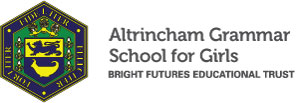 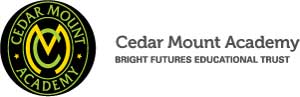 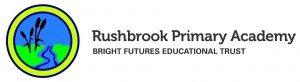 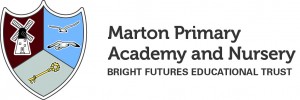 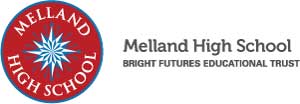 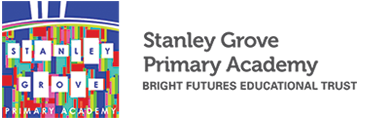 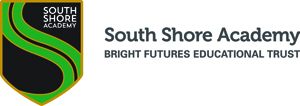 EssentialDesirableQualifications, Educational, TrainingDegree and teaching qualification in subject specialismQ.T.S.Relevant in-service training.Relevant ExperienceSuccessful teaching experience in a temporary or permanent post or on teaching practice, including  subject specialism to GCSE levelExperience of teaching to advanced level.Experience as a form tutor.Knowledge, skills, abilitiesVery good oral and written communication skills.Ability to exercise control in the classroom and encourage good behaviour.An enthusiasm for subject specialism and the ability to generate this in others.Ability to work as part of a team.Excellent ICT skills.Knowledge of VLE.Knowledge of SIM’s or similarOthersA passionate commitment to develop the best in young peopleTact and diplomacy in all interpersonal relationships with the public, students and colleagues at workPersonal commitment  to the Academy’s professional standards and code of conductA commitment to further training and a willingness to participate in relevant CPD.Willingness to be engaged in partnership and community activitiesCommitment to the aims and ethos of the Academy.A positive approach to challenges, which seeks solutions to problems and addresses difficulties with cheerfulness and good humourSafeguardingWillingness to consent to apply for an enhanced disclosure CRB checkCommitment to demonstrating a responsibility for safeguarding and promoting the welfare of young people.